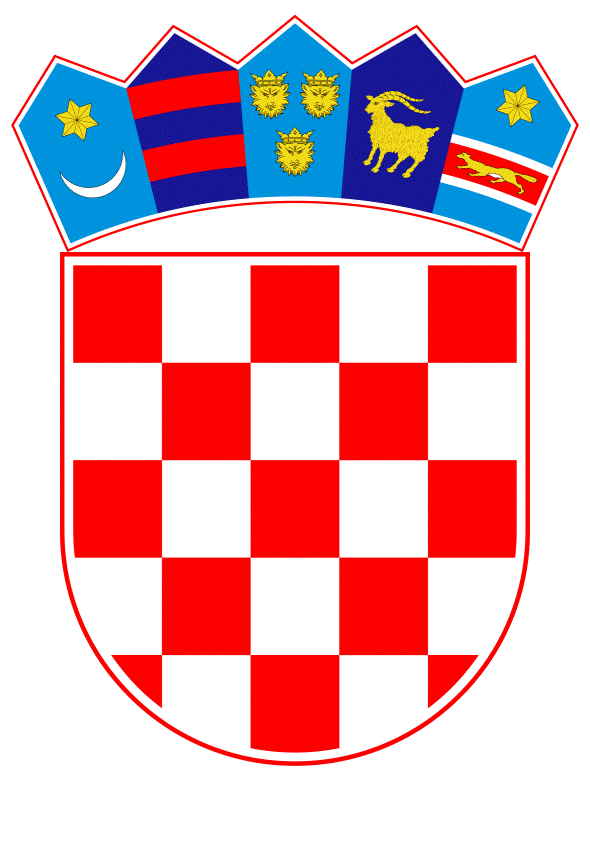 VLADA REPUBLIKE HRVATSKEZagreb, 13. travnja 2023. ____________________________________________________________________________________________________________________________________________________Predmet:	Prijedlog odluke o produljenju istražnog razdoblja u svrhu istraživanja i eksploatacije ugljikovodika na istražnom prostoru ugljikovodika „SZH-01“__________________________________________________________________________Banski dvori | Trg Sv. Marka 2 | 10000 Zagreb | tel. 01 4569 222 | vlada.gov.hrPRIJEDLOGNa temelju članka 25. stavaka 3. i 4. Zakona o istraživanju i eksploataciji ugljikovodika („Narodne novine“, br. 52/18., 52/19. i 30/21.), Vlada Republike Hrvatske je na sjednici održanoj _____________ 2023. donijela ODLUKUo produljenju istražnog razdoblja u svrhu istraživanja i eksploatacije ugljikovodika na istražnom prostoru ugljikovodika „SZH-01“I.Vlada Republike Hrvatske odobrava produljenje prve istražne faze za istražni prostor ugljikovodika „SZH-01“ za dodatno razdoblje od dva puta po šest mjeseci, odnosno ukupno godinu dana, do 26. ožujka 2024.II.Sukladno Odluci o izdavanju dozvole za istraživanje i eksploataciju ugljikovodika na kopnu u istražnom prostoru ugljikovodika „SZH-01“ („Narodne novine“, broj 81/19.) ova Odluka izdaje se u korist ovlaštenika dozvole za istraživanje i eksploataciju ugljikovodika na kopnu u istražnom prostoru ugljikovodika „SZH-01“ društvu INA – Industrija nafte, d.d., Avenija V. Holjevca 10, Zagreb, OIB: 27759560625.III.Produljenje roka trajanja istražnog razdoblja iz točke I. ove Odluke ne utječe na ukupno trajanje dozvole za istraživanje i eksploataciju ugljikovodika sukladno Odluci o izdavanju dozvole za istraživanje i eksploataciju ugljikovodika na kopnu u istražnom prostoru ugljikovodika „SZH-01“.IV.Ova Odluka stupa na snagu danom donošenja.Klasa:		Urbroj:		Zagreb, 	PREDSJEDNIK    mr. sc. Andrej  PlenkovićOBRAZLOŽENJENa temelju izdane Odluke o izdavanju dozvole za istraživanje i eksploataciju ugljikovodika na kopnu u istražnom prostoru ugljikovodika „SZH-01“ („Narodne novine“, broj 81/19.; u daljnjem tekstu: Dozvola za istraživanje i eksploataciju), Vlada Republike Hrvatske zaključila je 26. ožujka 2020. Ugovor o istraživanju i podjeli eksploatacije ugljikovodika za istražni prostor ugljikovodika SZH-01 (u daljnjem tekstu: Ugovor) sa trgovačkim društvom INA – Industrija nafte, d.d., Avenija V. Holjevca 10, Zagreb, OIB: 27759560625 (u daljnjem tekstu: INA).Istražno razdoblje sukladno Ugovoru i Zakonu o istraživanju i eksploataciji ugljikovodika („Narodne novine“, br. 52/18., 52/19. i 30/21., u daljnjem tekstu: Zakon) traje najdulje pet godina te se dijeli na dvije istražne faze, pri čemu prva istražna faza traje tri godine i počinje od datuma stupanja Ugovora na snagu, dok druga istražna faza traje dvije godine, a započinje neposredno nakon prve istražne faze. Prva istražna faza završava 26. ožujka 2023.Istražno razdoblje može se, na zahtjev investitora, 90 dana prije isteka faze, zbog opravdanih razloga, produljiti najviše dva puta tijekom trajanja, i to tako da svako produljenje može trajati najviše šest mjeseci, pri čemu produljenje po šest mjeseci može biti uzastopno ili pojedinačno. Produljenje roka trajanja istražnog razdoblja ne utječe na ukupno trajanje Dozvole za istraživanje i eksploataciju ugljikovodika koja je izdana na rok od 30 godina.Za vrijeme trajanja istražnog razdoblja sukladno članku 35. stavku 4. Zakona investitor je dužan, u svakoj istražnoj fazi, ispuniti minimalne radne obveze na koje se obvezao Ugovorom. U razdoblju od ožujka 2020. (prva istražna faza) INA je snimila 100 km2 novih 3D seizmičkih podataka. Nakon obrade i interpretacije istih, utvrđena je perspektivnost daljnjeg istraživanja, obzirom na izdvojen značajan broj potencijalnih prospekata koji bi mogli sadržavati ugljikovodike. U skladu s uobičajenom praksom u naftno-rudarskoj djelatnosti, a s obzirom na očekivana vrlo visoka ulaganja i značajne rizike, INA je u rujnu 2022. donijela poslovnu odluku o pokretanju tzv. Farm-out procesa s ciljem pronalaska partnera za ulaganja u realizaciji Minimalnih radnih obveza druge faze istražnog razdoblja, a sve u skladu s člankom 34. Zakona i člankom 31.1 Ugovora, za slučaj da se donese odluka o ulasku u drugu istražnu fazu. Istodobno s procesom traženja partnera INA je nastavila i s ishođenjem dokumentacije potrebne za izradu dvije nove istražne bušotine, koje sukladno članku 5.2.3 Ugovora, čine minimalne radne obveze druge faze istražnog razdoblja također u slučaju odluke o ulasku u drugu istražnu fazu. Tijekom Farm-out procesa iskazan je interes od strane nekoliko kompanija. S obzirom na dugotrajnost postupaka evaluacije potencijala, pregovaranja uvjeta djelomičnog prijenosa prava i obveza iz Ugovora, interni postupak odobrenja i potpisivanja ugovora o zajedničkoj suradnji, potrebu ishođenja prethodne pisane suglasnosti od strane Vlade Republike Hrvatske, a na prijedlog Ministarstva gospodarstva i održivog razvoja te potrebu izmjene Dozvole za istraživanje i eksploataciju, INA je sukladno članku 25. stavcima 3. i 4. Zakona te članku 5.1.1 Ugovora 22. prosinca 2022. zatražila produljenje prve faze istražnog razdoblja na istražnom prostoru ugljikovodika „SZH-01“ za dodatno razdoblje od dva puta po šest mjeseci, odnosno ukupno godinu dana.S obzirom na navedene razloge za produljenje prve istražne faze, potrebno je omogućiti INA-i da dovrši započeti Farm-out proces u cilju nastavka istražnih aktivnosti na istražnom prostoru ugljikovodika „SZH-01“ kroz drugu fazu istražnog razdoblja zbog čega je odlučeno kao u izreci ove Odluke te je prva istražna faza na istražnom prostoru ugljikovodika „SZH-01“ produljena dva puta po šest mjeseci odnosno do 26. ožujka 2024.Na ovaj način dodatno se omogućava nastavak investicijskog ulaganja u razvoj istraživanja i eksploatacije ugljikovodika u svrhu razvoja potencijalnih nalazišta nafte i plina radi osiguranja energetske neovisnosti i sigurnosti Republike Hrvatske. Prema izvješćima o napretku obavljenih radova, a koje INA dostavlja nakon isteka svakog kvartala, INA je u cijelosti ispunila minimalnu radnu obvezu prve faze na istražnom prostoru ugljikovodika „SZH-01“. Procjena fiskalnog učinka – ova Odluka utječe na Državni proračun Republike Hrvatske budući da budući da se procjenjuje da će prihod u 2023. iznositi 89.577,07 eura. Navedeni prihod se odnosi na novčanu naknadu za administrativne troškove Ugovora, a koja se uvećava 4 % godišnje na temelju Uredbe o naknadi za istraživanje i eksploataciju ugljikovodika („Narodne novine“, broj 25/20.; u daljnjem tekstu: Uredba). Sukladno Uredbi, društvo INA-Industrija nafte, d.d.  plaća i novčanu naknadu za površinu odobrenog istražnog prostora, a koja se izračunava kao umnožak površine odobrenog istražnog prostora i novčane naknade za površinu odobrenog istražnog prostora u iznosu od 400,00 kuna/km², što u skladu s primjenom fiksnog tečaja konverzije od 7,53450 kuna za jedan euro prema Odluci o objavi uvođenja eura kao službene valute u Republici Hrvatskoj („Narodne novine“, broj 85/22.) iznosi 53,09 eura/km². Navedena naknada u cijelosti je prihod jedinica lokalne samouprave na čijim se površinama nalazi odobreni istražni prostor te se isti procjenjuje na 72.254,30 eura u 2023.Slijedom navedenog, predlaže se donošenje predmetne Odluke.Predlagatelj:Ministarstvo gospodarstva i održivog razvoja